Pexels.com by Kseniya_Chernaya (Creative Commons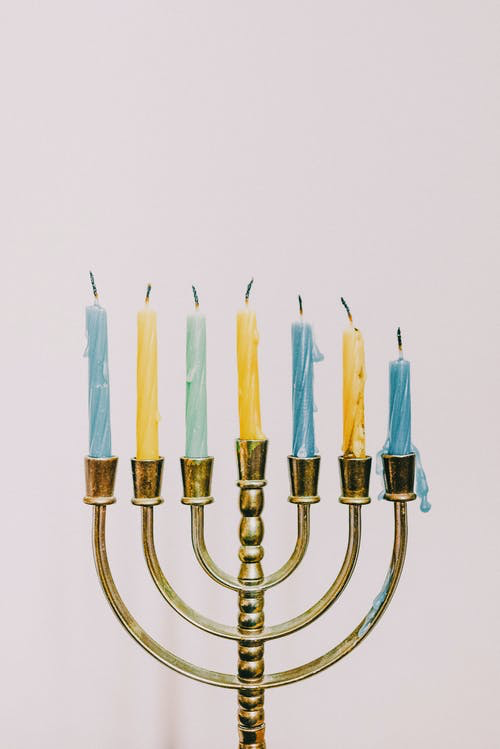 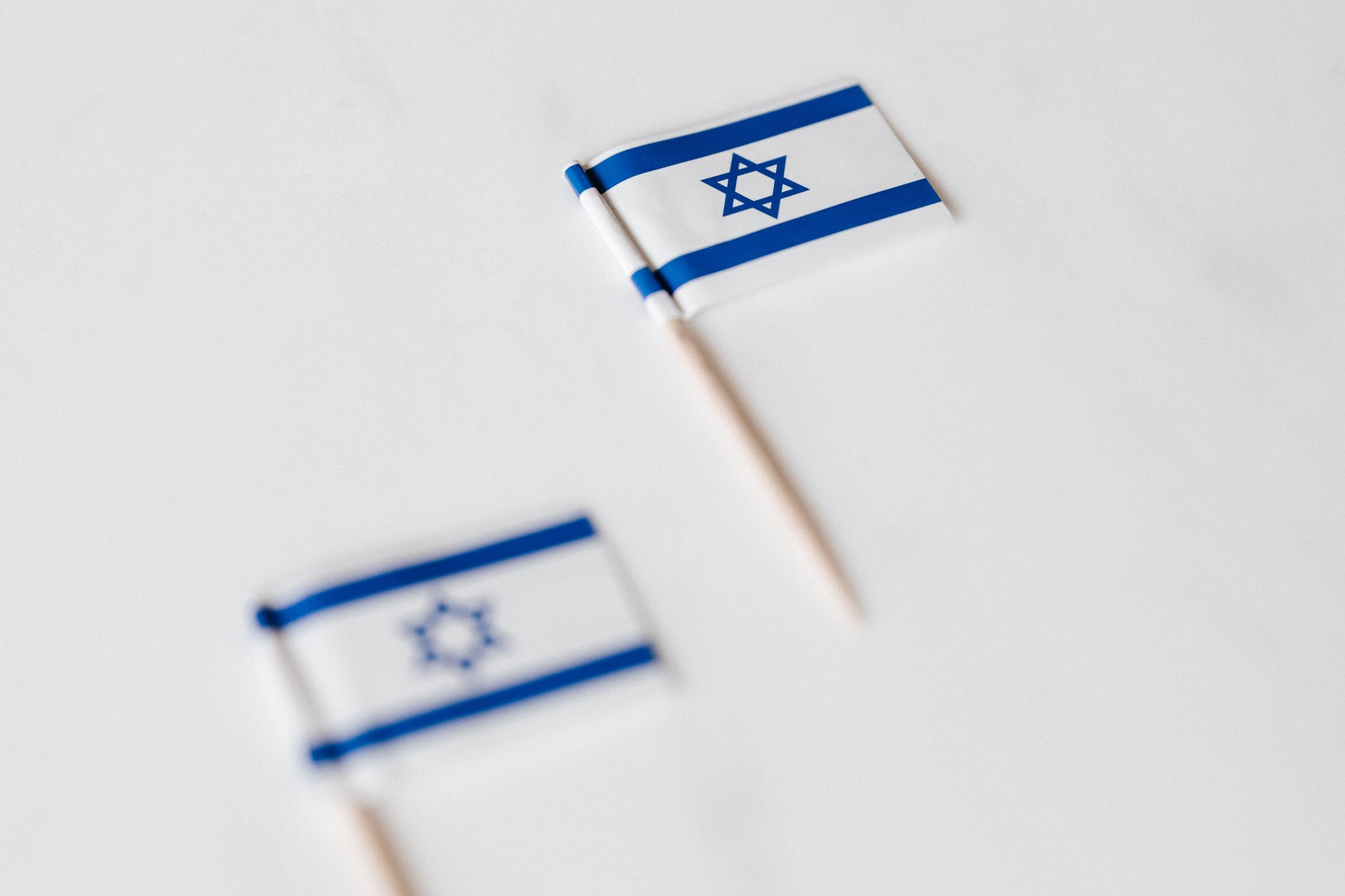 Pexels.com by Karolina Grabowska (Creative Commons)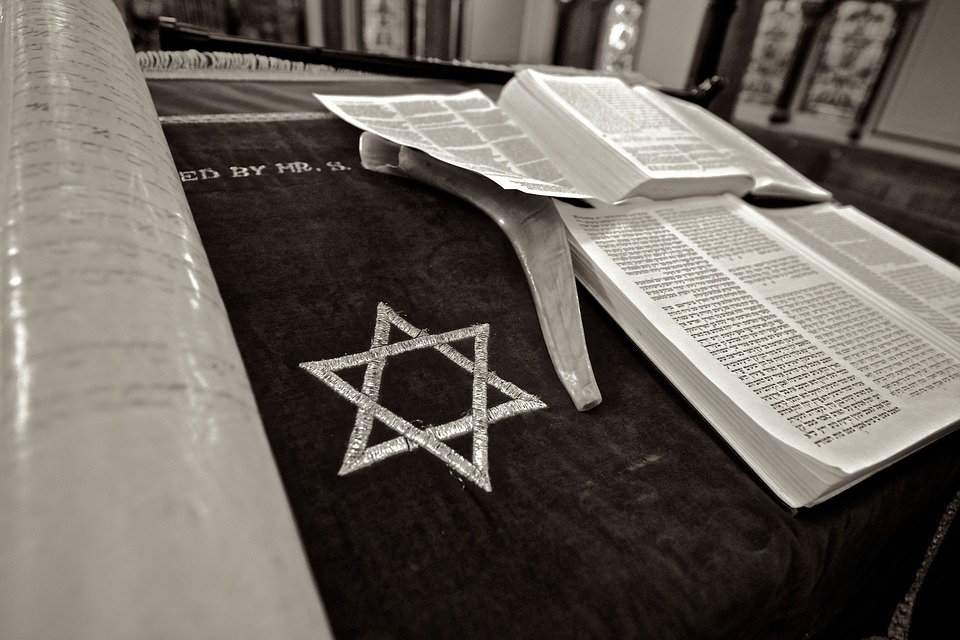 Pixabay.com by hurk (Creative Commons)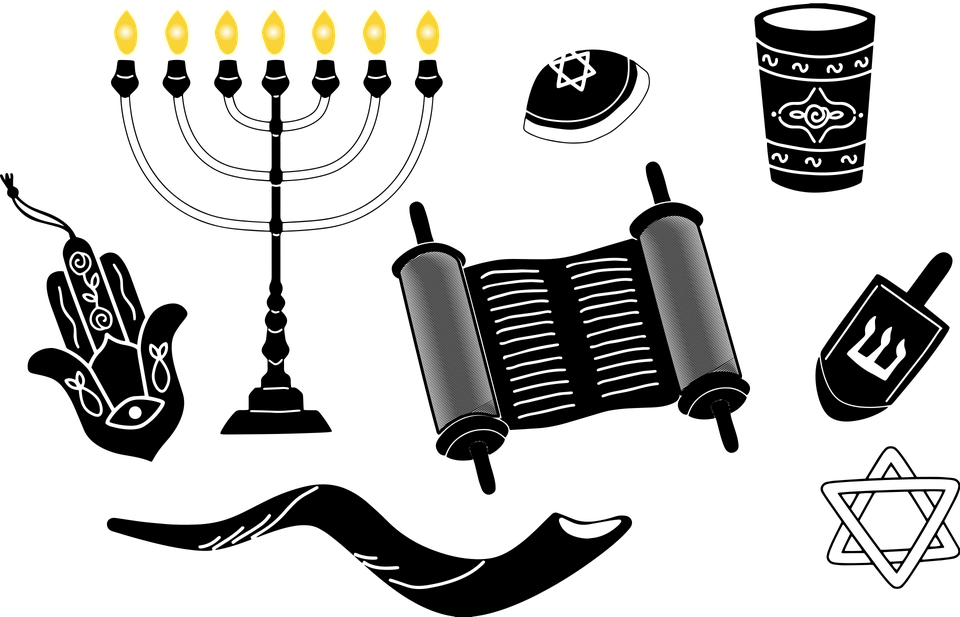 Pixabay.com by AnnaliseArt (Creative Commons)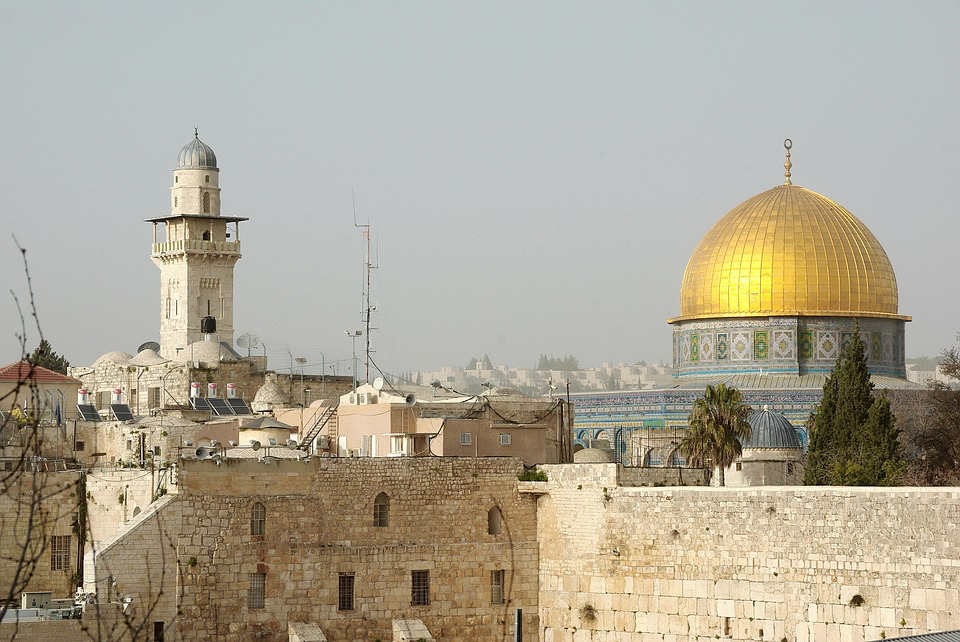 Pixabay.com by Dezalb (Creative Commons)